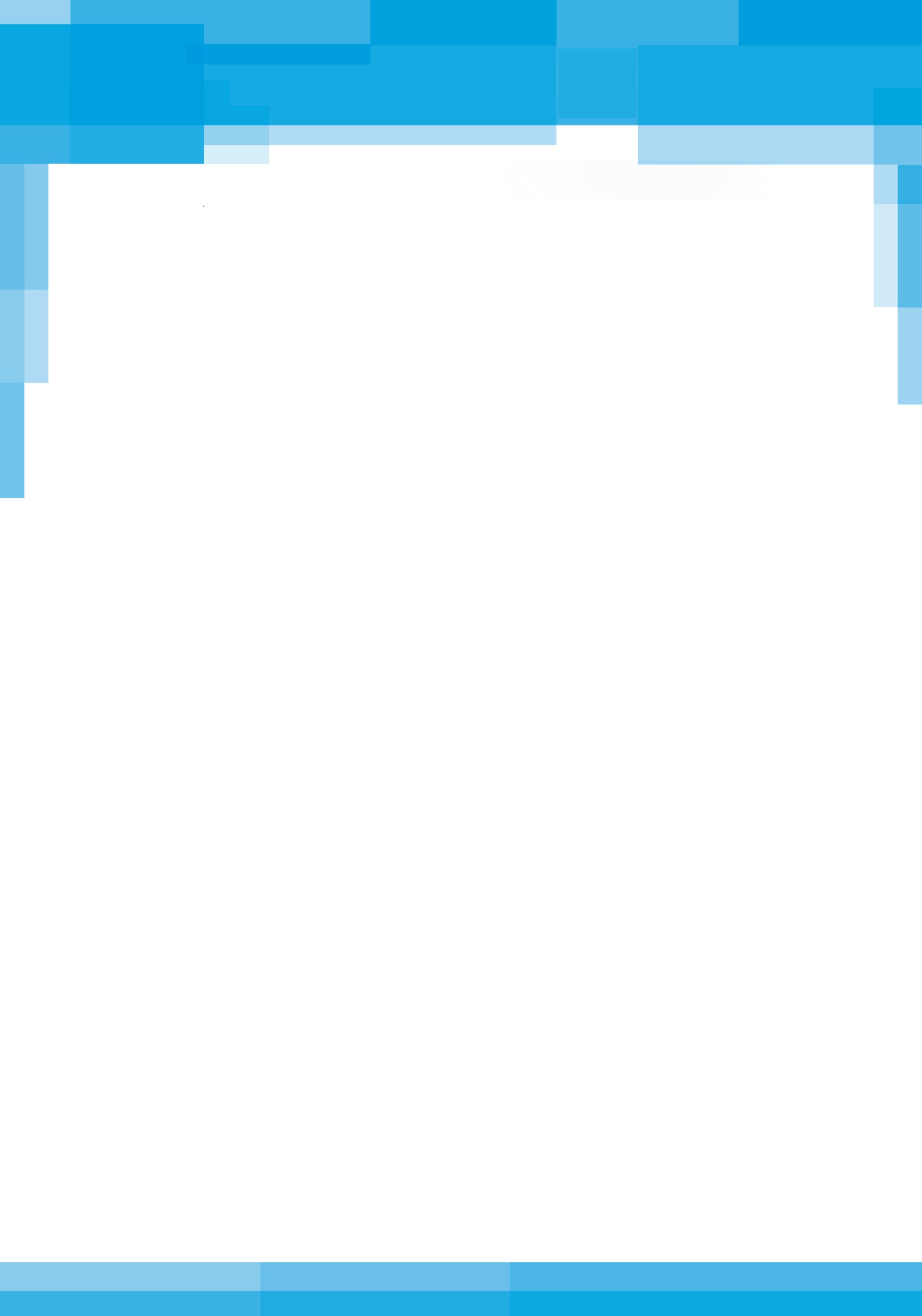 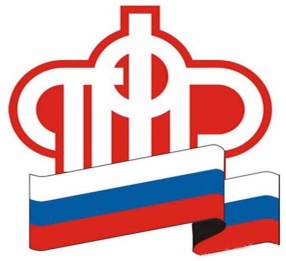 Управление Пенсионного фонда в Выборгском  районе Санкт-Петербурга информирует:График выплаты пенсий, ЕДВ и иных социальных выплатв мае 2016 года через отделения почтовой связи Санкт-Петербурга:По ОПС 198218; 198326; 198411; 198517; 198325; 198327; 196140; 196621; 196631; 196625; 196642; 196644; 196645; 196652; 196632; 196627; 197229; 194361; 197730; 197729выплата  пенсии  осуществляется: 4 - за 3 - 4 числа; 5 - за 5 - 6 числа; 6 - за 7 - 8  числа; 10 - за 9 - 10 числа; 11 - за 11 число; 12 - за 12 число; 13 - за 13 - 14 числа; 14 - за 15 - 16 числа;17 - за 17 число; 18 - за 18 число; 19 - за 19 число, 20 - за 20 - 21 числа.Выплата по дополнительному массиву - 18 мая 2016 годачерез отделения Северо-Западного банка ПАО Сбербанк:через ПАО «Банк «Санкт-Петербург», ПАО «Балтийский Банк», ПАО «БалтИнвестБанк», ПАО «Связь-Банк», АО «Рускобанк», ПАО «Мособлбанк», ПАО «АК Банк», ЗАО АКБ «Констанс-Банк» - 17 мая 2016 года; через кредитные организации, с которыми Отделением заключены договоры о доставке сумм пенсий, ЕДВ и иных социальных выплат, производимых Пенсионным фондом Российской Федерации – 17 мая 2016 года.Заместитель начальника УправленияПенсионного фонда РФ в Выборгском районе Санкт-Петербурга Павлова Надежда Николаевна303-66-13Дата выплаты по графикуДата фактической выплаты3 – 44 мая 5 - 65 мая7 - 86 мая9 - 1010 мая1111 мая1212 мая13 - 1413 мая15 - 1616 мая17 17 мая18 18 мая19 19 мая20 - 2120 маяДата выплатыНаименование района19.05.2016МосковскийПетроградскийВасилеостровскийПушкин, ПавловскКолпиноКировский20.05.2016ВыборгскийКалининскийПриморскийКурортныйКрасногвардейскийКронштадт23.05.2016ЦентральныйАдмиралтейскийФрунзенскийНевскийЛомоносовПетродворецКрасносельский